муниципальное бюджетное общеобразовательное учреждение города Ростова-на-Дону «Школа № 65 с углубленным изучением английского языка имени Героя Советского Союза Московенко В.И.»ПОЛОЖЕНИЕо проведении промежуточной аттестацииобучающихся с ОВЗ, детей-инвалидов,в том числе обучающихся на дому,и осуществлении текущего контроля их успеваемости20231 Общие положенияПоложение о проведении промежуточной аттестации обучающихся с ОВЗ и осуществлении текущего контроля их успеваемости н МБОУ «Школа № 65» (далее — Положение) разработано в соответствии с Федеральным законом от 29.12.2012 г. N273-ФЗ «Об образовании в Российской Федерации», приказом Минобрнауки России от 14 октября 2013 г. № 145 «Об утверждении образца свидетельства об обучении и порядка его выдачи лицам с ограниченными возможностями здоровья (с различными формами умственной отсталости), не имеющим основного общего и среднего общего образования и обучавшимся по адаптированным основным общеобразовательным программам», 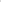 приказом Министерства образования и науки Российской Федерации от 25 декабря 2013 года № 1394 «Об утверждении Порядка проведения государственной итоговой аттестации по образовательным программам основного общего образования», приказом Министерства образования и науки Российской Федерации от 26 декабря 2013 года 1400 «Об утверждении Порядка проведения государственной итоговой аттестации по образовательным программам среднего общего образования», приказом Министерства образования и науки Российской Федерации от 30.08.2013 № 1015 «Об утверждении Порядка организации и осуществления образовательной деятельности по основным общеобразовательным программам начального общего, основного общего и среднего общего образования», 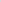 Уставом школы.1. Порядок применения организациями, осуществляющими образовательную деятельность, электронного обучения, дистанционных образовательных технологий1.1 Порядок регламентирует проведение промежуточной аттестации на уровнях начального общего и основного общего образования в условиях реализации основных образовательных программ начального общего и основного общего образования с применением электронного обучения и дистанционных образовательных технологий и применяется только в период действия ограничительных мер по профилактике и предупреждению распространения инфекции,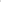 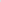  Настоящее Положение о проведении промежуточной аттестации обучающихся с ОВЗ, детей-инвалидов, обучающихся на дому и осуществлении текущего контроля их успеваемости (далее — Положение) является локальным нормативным актом образовательной организации, регулирующим периодичность, порядок, систему оценок и формы проведения промежуточной аттестации обучающихся с ОВЗ и текущего контроля их успеваемости.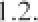 1.3 Обучающиеся ОВЗ, дети-инвалиды, получают общее образование на дому по адаптированным основным общеобразовательным программам в образовательных организациях, в которых создаются специальные условия (ст. 79 Федерального закона № 273-ФЗ).Прием на обучение по адаптированной основной общеобразовательной программе осуществляется только с согласия родителей (законных представителей) и на основании рекомендаций психолого- медико-педагогической комиссии (ч. 3 с., 55 Федерального закона № 273-ФЗ)1.4 Порядок организации и осуществления образовательной деятельности по основным общеобразовательным программам образовательным программам начального общего, основного общего и среднего общего образования, д том числе особенности организации образовательной деятельности для лиц с ОВЗ, детей-инвалидов, в том числе с обучением на дому, утвержден приказом Министерства образования и науки Российской Федерации от 30 августа 2013 г, № 1015.1.5. Школа разрабатывает и утверждает адаптированные основные общеобразовательные программы для глухих, слабослышащих, позднооглохших, слепых, слабовидящих, с тяжелыми нарушениями речи, с нарушениями опорно-двигательного аппарата, с задержкой психического развития, с умственной отсталостью, с расстройствами аутистического спектра, со сложными дефектами и других обучающихся с ОВЗ и для инвалидов также в соответствии с индивидуальной программой реабилитации инвалида.1.6 Адаптированные образовательные программы разрабатываются на основе основных образовательных программ и реализуются в соответствии с федеральными государственными образовательными стандартами общего образования для обучающихся с ОВЗ.1.7 Для детей с умственной отсталостью адаптированная основная общеобразовательная программа не предполагает освоение уровня основного общего образования, установленного федеральными образовательными стандартами начального и основного общего образования,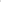 1.8. Освоение образовательной программы, в том числе отдельной части или всего объема учебного предмета, курса, дисциплины (модуля) образовательной программы, адаптированной для обучения лиц с ОВЗ с учетом особенностей их психофизического развития, индивидуальных возможностей, а для инвалидов также в соответствии с индивидуальной программой реабилитации инвалида, сопровождается текущим контролем успеваемости (4 промежуточной аттестацией учащихся,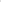 1.9 Текущий контроль успеваемости учащихся — это систематическая проверка учебных достижений учащихся, проводимая педагогом в ходе осуществления образовательной деятельности в соответствии адаптированной образовательной программой.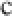 1.10 Промежуточная аттестация — это установление уровня достижения результатов освоения учебных предметов, курсов, дисциплин (модулей), предусмотренных адаптированной образовательной программой,2. Содержание и порядок проведения текущего контроля успеваемости обучающихся с ОВЗ, детей-инвалидов, в том числе обучающихся на дому,2,1 Текущий контроль успеваемости (порядок, периодичность и сроки проведения, обязательные формы и их количество) проводится: с учетом особенностей психофизического развития и возможностей детей с ЗПР и детей с интеллектуальными нарушениями; рекомендаций ПМПК; здоровьесберегающих технологий; определяется учителем, ведущим учебный предмет, при планировании на учебный год и отражается в рабочем варианте его программы (календарно- тематическом плане).2.2. Формами текущего контроля успеваемости могут быть оценка устных ответов обучающихся, самостоятельной, практической и контрольной работ.2.3. В целях проведения объективного текущего контроля успеваемости, педагогами школы разрабатываются контрольные задания, содержание которых учитывает тот уровень, который смогли достичь обучающиеся в процессе обучения и позволяет оценивать степень личного продвижения обучающимися в освоении тем, разделов, глав учебных программ на время проверки.2.4 Письменные, практические, самостоятельные, контрольные и другие виды работ обучающихся с ЗПР, оцениваются но 5-балльной системе выставляются в классный и электронный журнал.2.5. Последствия получения неудовлетворительного результата текущего контроля успеваемости определяются педагогическим работником в соответствии с адаптированной образовательной программой, и могут включать в себя проведение дополнительной работы с учащимся, индивидуализацию содержания образовательной деятельности учащегося, иную корректировку образовательной деятельности в отношении учащегося. В ходе текущего контроля успеваемости педагог не может оценить работу обучающегося отметкой «2» («неудовлетворительно») при выполнении самостоятельной работы обучающего характера,2.6. Успеваемость обучающихся, занимающихся по индивидуальному учебному плану. подлежит текущему контролю по предметам, включенным в этот план-2.7. Педагогические работники доводят до сведения родителей (законных представителей) сведения о результатах текущего контроля успеваемости учащихся как посредством заполнения предусмотренных документов, в том числе в электронной форме (дневник учащегося. электронный дневник), так  по запросу родителей (законных представителей) учащихся, Педагогические работники в рамках работы с родителями (законными представителями) учащихся обязаны прокомментировать результаты текущего контроля успеваемости учащихся в устной форме, Родители (законные представители) имеют право на получение информации об итогах текущего контроля успеваемости учащегося в письменной форме в виде выписки из соответствующих документов, для чего должны обратиться классному руководителю,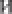 2.8. Текущий контроль предметов блока коррекционных занятий.2.8.1 К коррекционным занятиям (индивидуальным и групповым) относятся логопедические занятия. занятия с социальным педагогом и педагогом-психологом (психокоррекция).2.8.2 При планировании развития психомоторики и сенсорных процессов учителем разрабатывается схема обследования и оценки уровня сформированности моторных и сенсорных процессов у детей, которая позволяет отслеживать продвижение учащихся в своем развитии, Отметки в журнал не ставятся.2.8.3 При планировании логопедической работы педагог-логопед составляет речевые карты с направлениями работы и картами динамического наблюдения за состоянием письменной речи учащихся, с помощью которых отслеживает развитие речи учащихся.2.9. Текущий контроль обучающихся получающих образование в форме индивидуального обучения на дому;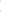 2.9.1 Текущий контроль по основным предметам проводит учитель, осуществляющий обучение на дому. Для проверки качества усвоения индивидуального плана, составленного в соответствии с программами учебного плана для детей обучающимися на дому, по итогам учебной четверти и года учителями проводятся контрольные работы в форме промежуточной аттестации „2.9.2 Результаты текущего контроля детей обучающихся индивидуально на дому, систематически заносятся в журнал индивидуального обучения. Результаты промежуточной аттестации вносятся в классный журнал соответствующего класса, согласно Положения об индивидуальном обучении на дому.2.9.3. Текущий контроль учащихся с легкой, тяжелой (глубокой) степенью умственной отсталости:2.10. Обучение детей данной категории организовано по специальным программам, на основании которых составляются учебный план и индивидуальные программы для каждого ребенка, в которых указано какими умениями и навыками должен он овладеть, отметки не выставляются. Отслеживается продвижение учащихся относительно самих себя, без сравнения результатов со сверстниками.3. Содержание и порядок проведения промежуточной аттестации обучающихся с ОВЗ, детей-инвалидов, н том числе обучающихся на дому.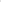 3.1. Целью проведения промежуточной аттестации является:объективное установление фактического уровня освоения адаптированной образовательной программы и достижения результатов освоения адаптированной образовательной программы учащимися с ОВЗ детей-инвалидов, а также обучающихся на дому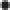 оценка достижений конкретного учащегося, позволяющая выявить пробелы в освоении им адаптированной образовательной программы и учитывать индивидуальные потребности учащегося с обучением на дому, ОВЗ, оценка динамики индивидуальных образовательных достижений, продвижения в достижении планируемых результатов освоения адаптированной образовательной программы;обеспечение основания перевода обучающегося в следующий класс;допуск обучающихся с ОВЗ к экзамену, в том числе обучающихся на дому, Промежуточная аттестация в ОУ проводится на основе принципов объективности, беспристрастности. Оценка результатов освоения учащимися образовательных программ осуществляется в зависимости от достигнутых учащимся результатов и не может быть поставлена в зависимость от формы получения образования, формы обучения, факта пользования платными дополнительными образовательными услугами и иных подобных обстоятельств.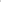 3.3 Промежуточная аттестация подразделяется на:годовую аттестацию — оценку качества усвоения обучающихся всего объёма содержания учебного предмета за учебный год;четвертную и полугодовую аттестацию — оценку качества усвоения обучающимися содержания какой-либо части (частей) темы (тем) конкретного учебного предмета по итогам учебного периода (четверти, полугодия) на основании текущей аттестации.3.4. Формами контроля качества усвоения содержания учебных программ обучающихся являются:Формы письменной проверки; письме1шая проверка — это письменный ответ обучающегося на один или систему вопросов (заданий). К письменным ответам относятся; домашние, проверочные, лабораторные; практические, контрольные, творческие работы; письменные отчёт о наблюдениях; письменные ответы на вопросы теста; диктанты; рефераты и другое.Формы устной проверки: устная проверка — это устный ответ обучающегося на один или систему вопросов н форме рассказа, беседы, собеседования, зачета и другое. Комбинированная проверка предполагает сочетание письменных и устных форм проверок. При проведении контроля качества освоения содержания учебных программ обучающихся могут использоваться информационно — коммуникационные технологии.В случаях, предусмотренных образовательной программой, в качестве результатов промежуточной аттестации могут быть зачтены выполнение тех иных заданий, проектов в ходе образовательной деятельности, результаты участия в конкурсах, конференциях, иных подобных мероприятиях.3,5 Фиксация результатов промежуточной аттестации обучающихся с ОВЗ, детей-инвалидов и обучением на дому: пятибалльная система оценивания в виде отметки (в баллах). Критерии оценивания по каждому предмету разрабатываются методическим объединением по данному предмету и утверждаются Педагогическим советом.3.6 Вопрос о промежуточной аттестации учащегося решает учитель, В случае неудовлетворительной промежуточной аттестации за тод, отметка ученика по предмету утверждается педагогическим советом школы,3.7 В первом классе школы промежуточная аттестация не проводится, т.к. в этих классах исключается система балльного (отметочного) оценивания, В течение учебного года оценки учащимся не выставляются. Не допускается использование любой знаковой символики, заменяющей цифровую отметку (звездочки, самолетики, солнышки и пр.). Допускается лишь словесная объяснительная оценка.3.8 Результат продвижения первоклассников в развитии может определяться на основе анализа их продуктивной деятельности: поделок, рисунков, уровня развития речи.3.9 Отметка обучающегося за четверть, полугодие выставляется на основе результатов текущего контроля успеваемости, с учетом результатов письменных контрольных работ,3.10 Четвертные отметки выставляются при наличии 3-х и более текущих отметок за соответствующий период. Полугодовые отметки выставляются при наличии 5-ти и более текущих отметок за соответствующий период,3.11 Во 2-1 1-х классах для учащихся с ОВЗ, детей-инвалидов, а также обучающихся на дому; проводится годовая промежуточная письменная аттестация в формах:во 2-8-х классах: учитель определяет форму проведения работы самостоятельно;в 9-х классах: математика и русский язык в формате ОРЭ или в формате ОТЭ в форме ГВЭ (в соответствии с медицинскими показаниями, решением ПМПК.3.12 В первом классе в течение первого полугодия контрольные диагностические работы не проводятся.3.13 Классные руководители доводят до сведения родителей (законных представителей) сведения о результатах промежуточной аттестации учащихся как посредством заполнения предусмотренных документов, в том числе в электронной форме (электронный дневник), так и по запросу родителей (законных представителей) учащихся.Педагогические работники в рамках работы с родителями (законными представителями) учащихся обязаны прокомментировать результаты промежуточной аттестации учащихся в устной форме. В случае неудовлетворительных результатов аттестации — в письменной форме под роспись родителей (законных) представителей несовершеннолетних обучающихся с указанием даты ознакомления.Родители (законные представители) имеют право на получение информации об итогах промежуточной аттестации учащегося в письменной форме в виде выписки из соответствующих документов, для чего должны обратиться к классному руководителю.3.14 Особенности сроков и порядка проведения промежуточной аттестации могут быть установлены школой для следующих категорий учащихся по заявлению учащихся (ух законных представителей);выезжающих на учебно-тренировочные сборы, на российские или международные	спортивные соревнования,	конкурсы,	смотры, олимпиады и тренировочные сборы, и иные подобные мероприятия;отъезжающих на постоянное место жительства за рубеж;для иных учащихся по решению педагогического совета,З. 15 Для учащихся, обучающихся по индивидуальному учебному плану, сроки и порядок проведения промежуточной аттестации определяются индивидуальным учебным планом.Итоги промежуточной аттестации обсуждаются на совещаниях при директоре, заседаниях методических объединений и педагогического совета школы.Порядок перевода учащихся в следующий класс. Учащиеся, освоившие в полном объеме соответствующую часть адаптированной образовательной программы, переводятся в следующий класс.3.18 Неудовлетворительные результаты промежуточной аттестации по одному или нескольким учебным предметам, курсам, дисциплинам (модулям) адаптированной образовательной программы или не прохождение промежуточной аттестации при отсутствии уважительных причин признают академической задолженностью,3.19 Учащиеся обязаны ликвидировать академическую задолженность.Школа создает условия учащемуся для ликвидации академической задолженности и обеспечивает контроль за своевременностью ее ликвидации,Учащиеся, имеющие академическую задолженность, вправе пройти промежуточную аттестацию по соответствующему учебному предмету, курсу, не более двух раз в сроки, определяемые школой, в установленный данным пунктом срок с момента образования академической задолженности.3.22 Учащиеся обязаны ликвидировать академическую задолженность в течение следующей четверти, полугодия. В указанный срок включается время каникул.Учащиеся, не прошедшие промежуточную аттестацию по уважительным причинам или имеющие академическую задолженность, переводятся в следующий класс условно.Учащиеся школы, не ликвидировавшие в установленные сроки академическую задолженность с момента ее образования по адаптированным образовательным программам начального общего, основного общего образования по усмотрению их родителей (законных представителей) пролонгируют обучение, которое проходит по адаптированным образовательным программам в соответствии с рекомендациями психолого-медико-педагогической комиссии, либо переводят на обучение по индивидуальному учебному плану.3.25 Школа информирует родителей учащегося о необходимости принятия решения об организации дальнейшего обучения учащегося в письменной форме,Рассмотрена на заседании педагогического советаМБОУ «Школа № 65» Протокол № 1 от 28.08.2023 г.УТВЕРЖДАЮ Директор МБОУ «Школа № 65» ____________М.В. БутПриказ № 259 от 28.08.2023г.